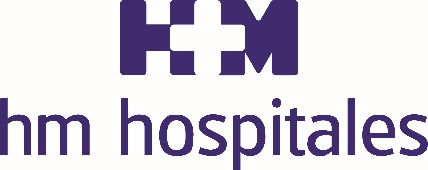 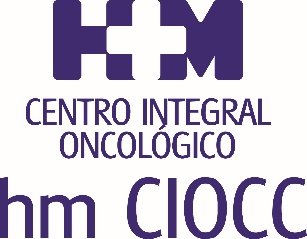 Avantguarda en tecnologia molecularHM SANCHINARRO, PRIMER HOSPITAL D’EUROPA EN DISPOSAR D’UNA UNIDAD DE DIAGNÓSTICO ONCOLÓGICO HIPERTEMPRANO DIRIGIDA A PERSONES SANES El diagnòstic hiperprecoç d’un procés tumoral eleva la probabilitat de curació al possibilitar tractaments en etapes molt inicialsHM CIOCC pot oferir a persones sanes i asimptomàtiques test de biòpsia líquida pel diagnòstic de carcinoma colorectal o pòlips de colon avançats, adenocarcinoma de pàncrees, determinar la benignitat o malignitat d’un nòdul pulmonar solitari mil·limètric al TAC o establir si és necessari o no realitzar una biòpsia prostàtica en persones amb un PSA lleugerament elevatLos test de diagnòstic hiperprecoç són test moleculars de darrera generació que es realitzen mitjançant una simple analítica de sang o orina, la sensibilitat i especificitat de la qual han estat validades en estudis de recerca internacionalsEs preveu que en dates properes el ventall de test de diagnòstic hiperprecoç per altres tipus tumorals específics o multitumorals s’ampliï fins a abastar la immensa majoria de processos oncològics   Madrid, 15 de juny de 2022.- L’Hospital Universitario HM Sanchinarro, on es troba ubicat el Centro Integral Oncológico Clara Campal HM CIOCC Madrid, ha esdevingut el primer hospital d'Europa en comptar amb una Unidad de Diagnóstico Oncológico Hipertemprano clínic-molecular, convertint-se així en referència continental en la detecció hiperprecoç de determinats processos oncològics en persones sanes.Aquesta realitat, que posiciona HM Hospitales a l'avantguarda en el diagnòstic hiperprecoç molecular del càncer ha estat possible gràcies a la participació dels investigadors d’HM CIOCC en diversos programes de recerca internacionals i a l'afany de la Direcció del Grup per oferir als pacients el major ventall de proves diagnòstiques que siguin de veritable utilitat per combatre determinats processos oncològics.“És un mantra que els metges no ens cansem de repetir i que al camp de l'Oncologia és un axioma. Com més aviat sigui el diagnòstic, més elevades són les probabilitats de curació. Per fer possible aquest diagnòstic en etapes molt inicials ha estat determinant la incorporació al nostre arsenal diagnòstic de la tecnologia molecular d'avantguarda, que torna a reforçar la nostra posició com a hospital de referència continental en Oncologia”, assenyala el Dr. Íñigo Martínez, director de HM Sanchinarro.En aquest sentit, amb aquesta nova Unidad de Diagnóstico Oncológico Hipertemprano, HM CIOCC, el primer 'Cancer Center' d'Espanya per nombre de nous pacients, pot oferir actualment una àmplia selecció de tests de biòpsia líquida pel diagnòstic de determinats processos oncològics a persones sanes i asimptomàtiques. Com el dirigit a diagnosticar el carcinoma colorectal o pòlips avançats en dones o homes majors de 50 anys, el diagnòstic d'adenocarcinoma de pàncrees en familiars de primer grau de pacients amb aquesta patologia o amb alguna síndrome hereditària de predisposició.Troballes sospitosesHM CIOCC, que té seus a Madrid, Barcelona i Galícia, posa també a disposició de persones amb certes troballes sospitoses en proves clàssiques altres tests moleculars de gran utilitat. Per exemple, per a persones que presenten al TAC un nòdul pulmonar solitari mil·limètric sospitós, es pot determinar la malignitat o benignitat d'aquest nòdul mitjançant una anàlisi de sang, per orientar amb més precisió el maneig terapèutic. De la mateixa manera, en homes que presenten xifres PSA entre 2 i 10 ng/ml, un test en orina identifica la conveniència o no de fer una biòpsia prostàtica per la probabilitat de patir un carcinoma prostàtic d'alt grau.“Com a part de la Unidad de Medicina Molecular d’HM Hospitales, s'ha desenvolupat la Unidad de Diagnóstico Oncológico Hipertemprano, primera d'aquest tipus a Europa, amb professionals de laboratori i clínics experts. Això posa a la disposició de persones sanes i asimptomàtiques la possibilitat de diagnosticar-se d'un procés tumoral en una etapa hiperprecoç. D'aquesta manera, esperem elevar la probabilitat global de curació a un 90%, davant del 60% que s'aconsegueix amb els mitjans diagnòstics que s'han aplicat fins ara. A HM CIOCC, pensem que és la millor estratègia que podem prendre per apropar-nos més i més a la curació dels processos oncològics. Si diagnostiquem abans, curarem més, molt més”, indica el Dr. Antonio Cubillo, director d’HM CIOCC Madrid.Els tests de diagnòstic hiperprecoç que es posen a disposició de persones sanes i asimptomàtiques o amb alguna troballa sospitosa inespecífica s'han validat en sensibilitat i especificitat en estudis de recerca internacionals. Des de HM CIOCC es preveu que en dates properes, el ventall de test de diagnòstic hiperprecoç s'ampliï a altres tipus tumorals específics o es disposi de test multitumors fins a abastar la gran majoria de processos oncològics.HM HospitalesHM Hospitales és el grup hospitalari privat de referència a nivell nacional que basa la seva oferta en l'excel·lència assistencial sumada a la investigació, la docència, la constant innovació tecnològica i la publicació de resultats.Dirigit per metges i amb capital 100% espanyol, compta en l'actualitat amb més de 5.000 treballadors laborals que concentren els seus esforços en oferir una medicina de qualitat i innovadora centrada en la cura de la salut i el benestar dels seus pacients i familiars. HM Hospitales està format per 42 centres assistencials: 16 hospitals, 4 centres integrals d'alta especialització en Oncologia, Cardiologia, Neurociències i Fertilitat, a més de 22 policlíniques. Tots ells treballen de manera coordinada per oferir una gestió integral de les necessitats i requeriments dels seus pacients.A Barcelona, ​​HM Hospitales compta amb una xarxa assistencial conformada pels centres hospitalaris HM Nou Delfos, HM Sant Jordi, HM Nens i 3 policlíniques, que donen cobertura a totes les especialitats mèdiques i estan dotats amb tecnologia sanitària d'última generació. Tot per oferir als pacients de la Ciutat Comtal i de Catalunya un projecte assistencial, docent i investigador de referència de la sanitat privada i que s'integra a la xarxa assistencial nacional del Grup HM.Més informació per a mitjans:DPTO. DE COMUNICACIÓN DE HM HOSPITALESMarcos García RodríguezTel.: 914 444 244 Ext 167 / Mòbil 667 184 600 E-mail:mgarciarodriguez@hmhospitales.comCarles Fernández / Sílvia Roca – VITAMINE! Media & marketing Tel. 93 100 31 51 / 626 419 691E-mail: sroca@vitamine.catMés informació: www.hmhospitales.com